ЗАКОНБРЯНСКОЙ ОБЛАСТИО ЗАКОНАХ БРЯНСКОЙ ОБЛАСТИ И ИНЫХ НОРМАТИВНЫХ ПРАВОВЫХ АКТАХБРЯНСКОЙ ОБЛАСТИПринятБрянской областной Думой23 октября 1997 годаГлава 1. ОБЩИЕ ПОЛОЖЕНИЯСтатья 1. Предмет регулирования и цели настоящего Закона(в ред. Закона Брянской области от 26.12.2022 N 111-З)1. В соответствии с Конституцией Российской Федерации Брянская область (далее также - область), как субъект Российской Федерации, осуществляет собственное правовое регулирование, включая принятие законов Брянской области (далее также - закон области) и иных нормативных правовых актов Брянской области (далее также - нормативный правовой акт области).2. Настоящий Закон в развитие и в соответствии с Уставом Брянской области (далее также - Устав области) устанавливает виды нормативных правовых актов области, а также определяет порядок их подготовки, юридико-технического оформления, внесения, рассмотрения, принятия, обнародования, вступления в силу и официального толкования.Статья 2. Основные принципы нормотворчества органов государственной власти областиНормотворчество органов государственной власти области осуществляется на основе принципов разделения властей, законности, гласности, планирования и согласования действий субъектов законодательной инициативы.Статья 3. Нормотворческие органы области(в ред. Закона Брянской области от 20.12.2012 N 93-З)Нормотворческими органами области являются: Брянская областная Дума (далее также - областная Дума), Губернатор Брянской области, Правительство Брянской области, а также иные исполнительные органы Брянской области, иные государственные органы области.(в ред. Закона Брянской области от 26.12.2022 N 111-З)Статья 4. Нормативный правовой акт области(в ред. Закона Брянской области от 17.05.2001 N 34-З)Нормативный правовой акт области - официальный письменный документ, принятый (изданный) в определенной настоящим Законом форме нормотворческим органом области в пределах его компетенции, либо принятый на референдуме области, устанавливающий, изменяющий или отменяющий правовые нормы (правила поведения), обязательные для неопределенного круга лиц, рассчитанные на неоднократное применение и действующие независимо от того, возникли или прекратились конкретные правоотношения, предусмотренные актом.Статья 5. Модели типовых правовых актов1. Нормотворческие органы области вправе утверждать и распространять модели типовых правовых актов по вопросам, отнесенным к компетенции органов местного самоуправления.2. Модели типовых правовых актов носят рекомендательный характер и могут учитываться в местном (муниципальном) нормотворчестве.Глава 2. СИСТЕМА И ВИДЫ НОРМАТИВНЫХ ПРАВОВЫХ АКТОВ ОБЛАСТИ(в ред. Закона Брянской области от 26.12.2022 N 111-З)Статья 6. Система нормативных правовых актов области1. Законодательство Брянской области является составной частью законодательства Российской Федерации, состоящей из нормативных правовых актов области.2. Систему нормативных правовых актов области составляют:Устав Брянской области;законы Брянской области;постановления Брянской областной Думы нормативного характера;указы Губернатора Брянской области;постановления Правительства Брянской области;приказы иных исполнительных органов Брянской области нормативного характера;договоры Брянской области нормативного характера.3. Устав области, законы области и иные нормативные правовые акты области, принятые в пределах ее полномочий, обязательны для исполнения всеми находящимися на территории Брянской области органами государственной власти, иными государственными органами, органами местного самоуправления, организациями, общественными объединениями, должностными лицами и гражданами.Статья 7. Устав Брянской области1. Устав области - основной закон области, определяющий в соответствии с федеральным законодательством статус Брянской области как субъекта Российской Федерации и закрепляющий основные принципы правового регулирования в Брянской области.2. Устав области обладает высшей юридической силой в системе нормативных правовых актов области и применяется на всей ее территории.3. Принятие Устава области и поправок к нему оформляется законами области.Статья 8. Законы Брянской области1. Законы области - нормативные правовые акты области, регулирующие наиболее важные общественные отношения по предметам ведения Брянской области и предметам совместного ведения Российской Федерации и Брянской области, принятые в установленном порядке Брянской областной Думой.2. Законы области обладают большей юридической силой по отношению к иным нормативным правовым актам области.3. Законы области не должны противоречить Конституции Российской Федерации, федеральным конституционным законам, федеральным законам, принятым по предметам ведения Российской Федерации и субъектов Российской Федерации, Уставу области.Статья 9. Постановления Брянской областной Думы1. Постановления областной Думы являются нормативными правовыми актами, если они сами имеют общенормативный правовой характер либо утверждают акты общенормативного правового характера.2. Постановления областной Думы не должны противоречить Конституции Российской Федерации, федеральным конституционным законам, федеральным законам, принятым по предметам ведения Российской Федерации и субъектов Российской Федерации, Уставу области, законам области.Статья 10. Нормативные правовые акты Губернатора Брянской области, Правительства Брянской области и иных исполнительных органов Брянской области1. Губернатор Брянской области на основании и во исполнение Конституции Российской Федерации, федеральных законов, нормативных актов Президента Российской Федерации, постановлений Правительства Российской Федерации, Устава области и законов области в пределах своих полномочий издает нормативные правовые акты области в форме указов.2. Указы Губернатора Брянской области являются нормативными правовыми актами, если они сами имеют общенормативный правовой характер либо утверждают акты общенормативного правового характера.3. Указы Губернатора Брянской области имеют более высокую юридическую силу по отношению к нормативным правовым актам иных исполнительных органов Брянской области. В случае противоречия между ними действуют указы Губернатора Брянской области.4. Правительство Брянской области принимает нормативные правовые акты области в форме постановлений.5. Постановления Правительства Брянской области являются нормативными правовыми актами, если они сами имеют общенормативный правовой характер либо утверждают акты общенормативного правового характера.6. Иные исполнительные органы Брянской области издают нормативные правовые акты в форме приказов.7. Приказы иных исполнительных органов Брянской области являются нормативными правовыми актами, если они сами имеют общенормативный правовой характер либо утверждают акты общенормативного правового характера.8. Нормативные правовые акты иных исполнительных органов Брянской области подлежат государственной регистрации в соответствии с постановлением Правительства Брянской области.9. Акты Губернатора Брянской области, Правительства Брянской области, иных исполнительных органов Брянской области не должны противоречить Конституции Российской Федерации, федеральным конституционным законам, федеральным законам, принятым по предметам ведения Российской Федерации и предметам совместного ведения Российской Федерации и субъектов Российской Федерации, указам Президента Российской Федерации, постановлениям Правительства Российской Федерации, Уставу области и законам области.10. В случае необходимости нормативные правовые акты иных исполнительных органов Брянской области могут приниматься совместно или одним из иных исполнительных органов Брянской области по согласованию с другими.Статья 10.1. Договоры Брянской области нормативного характера1. Договоры Брянской области нормативного характера - акты, регулирующие отношения между Брянской областью и Российской Федерацией, Брянской областью и иными субъектами Российской Федерации по вопросам, представляющим их общий взаимный интерес.2. Губернатором Брянской области от имени Брянской области могут заключаться договоры Брянской области нормативного характера.3. Заключение и расторжение договоров Брянской области нормативного характера утверждаются законами Брянской области.Глава 3. ПЛАНИРОВАНИЕ, ПОДГОТОВКА, ОФОРМЛЕНИЕИ ПРИНЯТИЕ ПРОЕКТОВ ЗАКОНОВ ОБЛАСТИИ ИНЫХ НОРМАТИВНЫХ ПРАВОВЫХ АКТОВ ОБЛАСТИСтатья 11. Плановые основы нормотворческой деятельности1. Нормотворческая деятельность в области осуществляется на плановой основе.2. Планы подготовки проектов законов области и иных нормативных правовых актов области предусматривают разработку проектов наиболее важных и трудоемких актов и не исключают подготовки проекта вне плана по поручению нормотворческого органа области.(в ред. Закона Брянской области от 26.12.2022 N 111-З)3. Планы подготовки проектов законов области и иных нормативных правовых актов области могут быть текущими (рассчитанными на срок не более года) и перспективными (рассчитанными на срок до 2 - 4 лет).(в ред. Закона Брянской области от 26.12.2022 N 111-З)4. В целях оперативного руководства нормотворческой деятельностью могут разрабатываться и утверждаться соответствующими нормотворческими органами области ежеквартальные и полугодовые рабочие планы (планы - графики) подготовки проектов законов области и иных нормативных правовых актов области.(в ред. Закона Брянской области от 26.12.2022 N 111-З)5. Планы подготовки проектов законов области и иных нормативных правовых актов области формируются с учетом программ и планов работы органов государственной власти Брянской области.(в ред. Закона Брянской области от 26.12.2022 N 111-З)Статья 12. Планы подготовки проектов законов области1. Планы подготовки проектов законов области разрабатываются с учетом предложений субъектов права законодательной инициативы и утверждаются областной Думой.Порядок разработки, рассмотрения и утверждения планов подготовки законов области определяется Регламентом областной Думы.(в ред. Закона Брянской области от 26.12.2022 N 111-З)2. Планы подготовки проектов законов области подлежат опубликованию.3. Если в ходе реализации планов подготовки проектов законов области соответствующие субъекты права законодательной инициативы придут к выводу о нецелесообразности подготовки соответствующего проекта закона, они представляют мотивированное обоснование в областную Думу, которая вправе принять решение об исключении проекта из плана.Статья 13. Организация работы по подготовке проектов законов области и иных нормативных правовых актов области(в ред. Закона Брянской области от 26.12.2022 N 111-З)1. Разработка проектов законов области организуется на основе сбора информации, проведения расчетов, социологических исследований, оценки вариантов решений и выбора наилучшего из них.(в ред. Закона Брянской области от 26.12.2022 N 111-З)2. Нормотворческие органы области, субъекты права законодательной инициативы за счет своих финансовых средств вправе заключать договоры на разработку проектов законов с научными, образовательными организациями, иными организациями, занимающимися деятельностью, являющейся предметом регулирования разрабатываемого проекта закона области, научными, педагогическими работниками.(в ред. Законов Брянской области от 17.05.2001 N 34-З, от 26.12.2022 N 111-З)3. Подготовка проекта закона области может осуществляться на альтернативной или конкурсной основе.(в ред. Закона Брянской области от 17.05.2001 N 34-З)4. Одновременно с подготовкой проекта закона области, разработчиками готовятся предложения о признании ранее действующих законодательных актов или их отдельных частей утратившими силу, об изменении и дополнении их в связи с принятием законодательного акта.(в ред. Закона Брянской области от 17.05.2001 N 34-З)5. В подготовке проектов законов области или иных нормативных правовых актов области обязательно участие правовых служб нормотворческих органов области.(в ред. Законов Брянской области от 17.05.2001 N 34-З, от 26.12.2022 N 111-З)Статья 14. Подготовка альтернативных проектов закона области и иных нормативных правовых актов области(в ред. Закона Брянской области от 17.05.2001 N 34-З)Нормотворческий орган области, субъект права законодательной инициативы вправе поручить подготовку альтернативных проектов законов области и иных нормативных правовых актов области нескольким органам, организациям, лицам или заключить с ними договоры на подготовку альтернативных проектов.(в ред. Закона Брянской области от 17.05.2001 N 34-З)Статья 15. Подготовка проектов законов области и иных нормативных правовых актов области на конкурсной основе(в ред. Закона Брянской области от 17.05.2001 N 34-З)1. Нормотворческий орган области или субъект права законодательной инициативы вправе объявлять конкурсы на лучший проект закона области или иного нормативного правового акта области.(в ред. Закона Брянской области от 17.05.2001 N 34-З)2. Порядок проведения конкурса на лучший проект закона области определяется положением, утверждаемым областной Думой.3. Порядок проведения конкурса на лучший проект нормативного правового акта Губернатора Брянской области, Правительства Брянской области, иного исполнительного органа Брянской области определяется положением, утверждаемым Губернатором Брянской области.(в ред. Законов Брянской области от 20.12.2012 N 93-З, от 26.12.2022 N 111-З)Статья 16. Рабочая группа по подготовке проектов законов области1. Для более эффективной и качественной подготовки, разработки проектов законов области нормотворческие органы, субъекты права законодательной инициативы могут создавать рабочие группы. В рабочие группы по согласованию могут входить: представители субъекта права законодательной инициативы, нормотворческого органа, органов местного самоуправления, научных, образовательных организаций, общественных объединений.(в ред. Закона Брянской области от 26.12.2022 N 111-З)2. При формировании рабочей группы из представителей двух и более субъектов права законодательной инициативы или двух и более нормотворческих органов выносится совместное решение.3. Рабочая группа создается на срок с начала подготовки проекта закона до направления его Губернатору Брянской области для обнародования.(в ред. Законов Брянской области от 17.05.2001 N 34-З, от 28.12.2005 N 98-З)4. Рабочая группа вправе:а) запрашивать от нормотворческих органов или субъектов права законодательной инициативы материалы и документы, необходимые для подготовки проекта закона области;б) рекомендовать нормотворческому органу, субъекту права законодательной инициативы направление подготовленного проекта закона области на экспертизу и общественное обсуждение;в) вносить в проекты законов области дополнения и изменения, редакционные правки.(в ред. Закона Брянской области от 26.12.2022 N 111-З)5. После завершения подготовки проекта закона области рабочая группа согласовывает его с нормотворческим органов и направляет субъекту права законодательной инициативы.6. По решению нормотворческого органа, субъекта права законодательной инициативы представители рабочей группы могут принимать участие в рассмотрении проекта закона области на заседании областной Думы.Статья 17. Пояснительная записка к проекту нормативного правового акта области1. Подготовленный проект закона области или иного нормативного правового акта области вносится в нормотворческий орган области вместе с пояснительной запиской, в которой указываются:а) предмет законодательного регулирования и изложение концепции предлагаемого проекта нормативного правового акта области;б) мотивированное обоснование необходимости принятия проекта нормативного правового акта области;в) место проекта нормативного правового акта области в системе действующего законодательства, соответствие его Конституции Российской Федерации, федеральным законам, Уставу области, законам области;г) перечень нормативных правовых актов области, подлежащих признанию утратившими силу, отмене, изменению в связи с принятием данного нормативного правового акта области;д) предложения о разработке нормативных правовых актов области, принятие которых необходимо для реализации данного нормативного правового акта области;е) указание на отсутствие в проекте нормативного правового акта области коррупциогенных факторов.(п. 1 в ред. Закона Брянской области от 26.12.2022 N 111-З)2. К проекту закона области или иного нормативного правового акта области в обязательном порядке прилагаются:(в ред. Закона Брянской области от 17.05.2001 N 34-З)а) экспертное заключение на проект акта, если проведение экспертизы является в соответствии с федеральным законодательством и настоящим законом обязательным или такая экспертиза проводилась по инициативе нормотворческого органа области;(в ред. Закона Брянской области от 17.05.2001 N 34-З)б) заключение Губернатора Брянской области на проект закона области в соответствии с требованиями статьи 48 Устава Брянской области;(в ред. Законов Брянской области от 28.12.2005 N 98-З, от 31.01.2017 N 2-З)б-1) заключение об оценке регулирующего воздействия в отношении проектов нормативных правовых актов, затрагивающих вопросы осуществления предпринимательской и инвестиционной деятельности;(пп. "б-1" введен Законом Брянской области от 10.12.2013 N 112-З)б-2) финансово-экономическое обоснование (в случае внесения проекта, реализация которого потребует материальных затрат);(пп. "б-2" введен Законом Брянской области от 26.12.2022 N 111-З)в) иные документы, предусмотренные настоящим Законом.(пп. "в" введен Законом Брянской области от 02.02.2012 N 4-З)К проекту закона области или иного нормативного правового акта области могут прилагаться:(в ред. Законов Брянской области от 17.05.2001 N 34-З, от 26.12.2022 N 111-З)а) исключен. - Закон Брянской области от 26.12.2022 N 111-З;б) статистические данные;в) материалы обсуждения проекта нормативного правового акта средствами массовой информации;(в ред. Закона Брянской области от 26.12.2022 N 111-З)г) иные сведения, необходимые по усмотрению субъекта законодательной инициативы для обоснования вносимых предложения.Статья 18. Представление и заключение Губернатора Брянской области по проектам законов области(в ред. Закона Брянской области от 26.12.2022 N 111-З)Проекты законов области об установлении, о введении в действие или прекращении действия налогов (сборов), об изменении налоговых ставок (ставок сборов), порядка и срока уплаты налогов (сборов), установлении (отмене) налоговых льгот (льгот по сборам) и (или) оснований и порядка их применения, другие проекты законов области, предусматривающие расходы, финансовое обеспечение которых осуществляется за счет средств областного бюджета, рассматриваются областной Думой по представлению Губернатора Брянской области либо при наличии его заключения. Указанное заключение представляется в областную Думу в течение двадцати дней со дня поступления соответствующего проекта закона области на рассмотрение Губернатора Брянской области.Статья 19. Реквизиты закона области и иного нормативного правового акта области(в ред. Закона Брянской области от 17.05.2001 N 34-З)1. Законы области и иные нормативные правовые акты области имеют следующие реквизиты:(в ред. Закона Брянской области от 17.05.2001 N 34-З)а) символика области;б) наименование формы акта;в) заголовок, обозначающий предмет регулирования;г) дата и место принятия (издания) акта;(в ред. Закона Брянской области от 17.05.2001 N 34-З)д) удостоверительная подпись соответствующего должностного лица.2. Реквизиты закона области имеют следующие типовые наименования с расположением их в тексте закона:а) в верхней части закона посередине помещается символика области и ниже отдельной строкой указывается: "Закон" и еще ниже "Брянской области";б) индивидуальное наименование закона озаглавливает текст закона;(в ред. Закона Брянской области от 26.12.2022 N 111-З)в) под индивидуальным наименованием закона указывается дата его принятия областной Думой;г) под основным текстом закона указывается должность и фамилия должностного лица, удостоверяющего текст закона: в левой части - "Губернатор Брянской области"; в правой части - инициалы и фамилия Губернатора Брянской области;(в ред. Закона Брянской области от 28.12.2005 N 98-З)д) текст закона завершается надписью в левой части о месте и дате подписания закона Губернатором Брянской области с указанием его регистрационного номера.(в ред. Закона Брянской области от 28.12.2005 N 98-З)3. Реквизиты нормативных правовых актов Губернатора Брянской области, Правительства Брянской области, иных исполнительных органов Брянской области устанавливаются указом Губернатора Брянской области.(в ред. Законов Брянской области от 20.12.2012 N 93-З, от 26.12.2022 N 111-З)Статья 20. Основные правила законодательной техники1. Тексты законов области и иных нормативных правовых актов области излагаются простым и ясным литературным языком. Слова и выражения в законах области и иных нормативных правовых актах области используются в значении, обеспечивающем их точное понимание и единство с терминологией, применяемой в Конституции Российской Федерации, федеральном законодательстве, Уставе области. Не допускается употребление устаревших слов и выражений, образных сравнений, эпитетов, метафор.(п. 1 в ред. Закона Брянской области от 26.12.2022 N 111-З)2. В закон области, иной нормативной правовой акт области может включаться преамбула, содержащая в себе разъяснение мотивов и целей его издания. Нормативные предписания в преамбулу не включаются.(в ред. Закона Брянской области от 17.05.2001 N 34-З)3. В законах области нормативные предписания излагаются в виде статей, являющихся основными структурными единицами законов области.Статья закона имеет порядковый номер, обозначаемый арабскими цифрами с точкой, и, как правило, наименование.Статья закона может состоять из пунктов, образуемых одним либо несколькими предложениями, одним абзацем либо несколькими абзацами одного предложения, и (или) частей, образуемых одним абзацем либо несколькими абзацами одного предложения.Пункт статьи закона обозначается арабской цифрой с точкой и может включать в себя части.Часть статьи закона или часть пункта статьи закона не имеют порядковых номеров или буквенных обозначений.Пункт статьи закона может иметь подпункты, а часть статьи закона - пункты и подпункты, образуемые абзацами, отделяемыми друг от друга точкой с запятой, двоеточием, тире.Подпункты пункта статьи закона, пункты и подпункты части статьи закона обозначаются арабскими цифрами с закрывающей круглой скобкой без точки, строчными буквами русского алфавита с закрывающей круглой скобкой без точки.Статья закона, пункт статьи закона, часть статьи закона, часть пункта статьи закона, а также подпункты в пункте статьи закона, пункты и подпункты в части статьи закона начинаются с абзацного отступа.(п. 3 в ред. Закона Брянской области от 29.01.2018 N 4-З)4. Статьи близкого содержания значительных по объему законов объединяются в главы. В необходимых случаях главы могут объединяться в разделы. Разделы и главы имеют заголовки и нумеруются.5. Положение об отмене, признании утратившими силу, изменениях и дополнениях ранее принятых законов области, их отдельных частей включаются в текст соответствующего закона области, либо в текст специального закона области о внесении изменений и дополнений в действующие законы области, при этом указываются полное наименование, номер и дата изменяемого закона.6. Предложения и поручения отменить, изменить или дополнить ранее принятые законы области и иные нормативные правовые акты области в связи с принятием закона включаются непосредственно в текст данного закона области.(в ред. Закона Брянской области от 17.05.2001 N 34-З)7. Правила оформления нормативных правовых актов, принимаемых (издаваемых) Губернатором Брянской области, Правительством Брянской области, иными исполнительными органами Брянской области, если иное не установлено законами Брянской области, утверждаются Губернатором Брянской области в соответствии с настоящим Законом.(в ред. Законов Брянской области от 20.12.2012 N 93-З, от 26.12.2022 N 111-З)8. При представлении в областную Думу проекта закона области или иного нормативного правового акта области, не отвечающего требованиям статей 17 - 20 настоящего Закона, такой проект закона может быть возвращен субъекту права законодательной инициативы по решению Совета Думы председателем областной Думы, а иному субъекту, обратившемуся в областную Думу с инициативой, председателем областной Думы.(в ред. Законов Брянской области от 17.05.2001 N 34-З, от 26.12.2022 N 111-З)Статья 21. Учет разработчиков проектов нормативных правовых актов области(в ред. Закона Брянской области от 28.12.2005 N 98-З)Нормотворческий орган области обязан вести учет разработчиков проектов нормативных правовых актов области.Статья 22. Экспертиза проектов законов области или иных нормативных правовых актов области(в ред. Закона Брянской области от 09.08.2006 N 70-З)Экспертиза проектов законов области или иных нормативных правовых актов области есть специальное независимое исследование, производимое научными работниками, специалистами соответствующего профиля, научными организациями, образовательными организациями высшего образования, общественными объединениями по поручению нормотворческих органов, разработчиков проектов законов области или иных нормативных правовых актов области с целью определения их качества и выявления возможных последствий их принятия и реализации.(в ред. Закона Брянской области от 26.12.2022 N 111-З)Экспертиза может быть проведена также в целях обеспечения доступа общественности к процессу подготовки и обсуждения проектов законов области, иных нормативных правовых актов области.В зависимости от предмета исследования, конкретных задач и применяемых научных познаний экспертиза проектов законов области или иных нормативных правовых актов области может быть экономической, финансовой, научно-технической, социальной, научно-правовой.Экспертиза проектов законов в области бюджетного и налогового законодательства Брянской области является обязательной (за исключением проектов законов или их отдельных положений, касающихся вопросов, затрагивающих государственную тайну). Под проектами законов в области бюджетного законодательства следует понимать проекты, касающиеся регулирования правоотношений, возникающих в процессе формирования доходов и осуществления расходов областного бюджета, осуществления государственных заимствований Брянской области, отношений, возникающих между субъектами бюджетных правоотношений в процессе составления и рассмотрения проекта областного бюджета, а также иных правоотношений, закрепленных статьей 1 Бюджетного кодекса Российской Федерации. Под проектами законов в области налогового законодательства следует понимать проекты об установлении, о введении в действие или прекращении действия налогов (сборов), об изменении налоговых ставок (ставок сборов), порядка и срока уплаты налогов (сборов), установлении (отмене) налоговых льгот (льгот по сборам) и (или) оснований и порядка их применения.(в ред. Закона Брянской области от 26.12.2022 N 111-З)Экспертиза проектов законов области или иных нормативных правовых актов области осуществляется научными организациями, образовательными организациями высшего образования соответствующего профиля, общественными объединениями, экспертами или группами экспертов, создаваемыми из числа научных работников и специалистов в зависимости от содержания рассматриваемых проектов.(в ред. Закона Брянской области от 26.12.2022 N 111-З)В качестве экспертов привлекаются организации и лица, не принимавшие ранее непосредственного участия в подготовке соответствующего проекта. В оценке проекта закона области или иного нормативного правового акта области эксперты независимы и не связаны с позицией органа, по поручению которого проводится экспертиза.В качестве экспертов проектов законов области или иных нормативных правовых актов области не могут выступать депутаты Брянской областной Думы, разработчики проектов актов.Экспертиза проектов законов области или иных нормативных правовых актов области производится, как правило, в течение 30 календарных дней с момента их поступления.(в ред. Закона Брянской области от 26.12.2022 N 111-З)Экспертиза проектов законов области или иных нормативных правовых актов в области бюджетного и налогового законодательства Брянской области должна быть проведена до внесения соответствующих проектов нормативных правовых актов субъектами права законодательной инициативы в Брянскую областную Думу.По результатам проведенных исследований эксперт (группа экспертов) составляет заключение, которое представляется разработчикам проекта и (или) в нормотворческий орган.В экспертном заключении должна быть дана оценка представленного на экспертизу проекта закона области или иного нормативного правового акта области, возможных последствий его принятия и реализации в соответствии со спецификой проекта. В экспертном заключении также могут быть указаны замечания, предложения и рекомендации по проекту закона области или иного нормативного правового акта области.Экспертные заключения по проектам законов области или иным нормативным правовым актам в области бюджетного и налогового законодательства подлежат обязательному опубликованию в средствах массовой информации или в информационно-телекоммуникационной сети "Интернет" разработчиками проектов и (или) нормотворческим органом, выступающим с соответствующей законодательной инициативой, до рассмотрения соответствующих правовых актов Брянской областной Думой.(в ред. Закона Брянской области от 26.12.2022 N 111-З)Статья 22.1. Независимая антикоррупционная экспертиза нормативных правовых актов области и их проектов и обеспечение возможности ее проведения(введена Законом Брянской области от 02.02.2012 N 4-З)1. Независимая антикоррупционная экспертиза нормативных правовых актов области и их проектов проводится юридическими лицами и физическими лицами, аккредитованными Министерством юстиции Российской Федерации в качестве независимых экспертов, уполномоченных на проведение экспертизы проектов нормативных правовых актов и иных документов на коррупциогенность, в соответствии с методикой проведения антикоррупционной экспертизы нормативных правовых актов и проектов нормативных правовых актов, утвержденной постановлением Правительства Российской Федерации.2. В целях обеспечения возможности проведения независимой антикоррупционной экспертизы проектов нормативных правовых актов области разработчики проектов нормативных правовых актов до направления указанных проектов в орган либо должностному лицу, уполномоченному принять (издать) соответствующий нормативный правовой акт, размещают эти проекты на своих официальных сайтах в информационно-телекоммуникационной сети "Интернет".(в ред. Закона Брянской области от 26.12.2022 N 111-З)При размещении проекта нормативного правового акта на официальном сайте в информационно-телекоммуникационной сети "Интернет" его разработчиком указывается период (срок) для направления независимыми экспертами заключений, который не может быть менее 5 рабочих дней со дня размещения данного проекта.(в ред. Закона Брянской области от 26.12.2022 N 111-З)3. Заключение по результатам независимой антикоррупционной экспертизы направляется разработчику проекта нормативного правового акта области в срок, установленный в соответствии с пунктом 2 настоящей статьи.4. В заключении по результатам независимой антикоррупционной экспертизы должны быть указаны коррупциогенные факторы, выявленные в нормативном правовом акте (проекте нормативного правового акта), и предложены способы их устранения.5. Заключение по результатам независимой антикоррупционной экспертизы носит рекомендательный характер и подлежит обязательному рассмотрению разработчиком проекта нормативного правового акта. По результатам рассмотрения заключения независимому эксперту разработчиком направляется мотивированный ответ, в котором отражается учет результатов независимой антикоррупционной экспертизы и (или) причины несогласия с выявленным в нормативном правовом акте или проекте нормативного правового акта коррупциогенным фактором, за исключением случаев, когда в заключении отсутствует предложение о способе устранения выявленных коррупциогенных факторов.(в ред. Закона Брянской области от 26.12.2022 N 111-З)6. Данные о наличии (отсутствии) заключений независимой антикоррупционной экспертизы, а также данные об учете содержащихся в заключениях предложений либо мотивированное заключение о невозможности принятия предложений независимых экспертов отражаются в материалах, прилагаемых к проекту нормативного правового акта области при направлении его в орган либо должностному лицу, уполномоченному принять (издать) соответствующий нормативный правовой акт.В случае внесения в Брянскую областную Думу проекта закона Брянской области до истечения срока направления независимыми экспертами заключений, предусмотренного в абзаце втором пункта 2 настоящей статьи, перечисленные данные либо мотивированное заключение о невозможности принятия предложений независимых экспертов должны быть направлены в Брянскую областную Думу до рассмотрения проекта закона Брянской области.7. При отсутствии в срок, установленный для их направления, заключений независимой антикоррупционной экспертизы проект нормативного правового акта направляется в орган либо должностному лицу, уполномоченному принять (издать), для дальнейшего принятия (издания).8. Проект нормативного правового акта области удаляется разработчиком с официального сайта в информационно-телекоммуникационной сети "Интернет" после его принятия (издания) уполномоченным органом или должностным лицом.(в ред. Закона Брянской области от 26.12.2022 N 111-З)9. Принятые нормативные правовые акты области подлежат официальному опубликованию в порядке, определенном законодательством Брянской области.Заключения по результатам независимой антикоррупционной экспертизы нормативных правовых актов направляются в орган или должностному лицу, принявшему (издавшему) данный нормативный акт, и рассматриваются в порядке, установленном законодательством для рассмотрения обращений граждан и юридических лиц.Статья 22.2. Оценка регулирующего воздействия проектов нормативных правовых актов области и экспертиза нормативных правовых актов области(в ред. Закона Брянской области от 26.12.2022 N 111-З)1. Оценке регулирующего воздействия подлежат проекты нормативных правовых актов области:а) устанавливающие новые, изменяющие или отменяющие ранее предусмотренные нормативными правовыми актами области обязательные требования, связанные с осуществлением предпринимательской и иной экономической деятельности, оценка соблюдения которых осуществляется в рамках государственного контроля (надзора), привлечения к административной ответственности, предоставления лицензий и иных разрешений, аккредитации, оценки соответствия продукции, иных форм оценок и экспертиз (далее - обязательные требования);б) устанавливающие новые, изменяющие или отменяющие ранее предусмотренные нормативными правовыми актами области обязанности и запреты для субъектов предпринимательской и инвестиционной деятельности;в) устанавливающие, изменяющие или отменяющие ответственность за нарушение нормативных правовых актов области, затрагивающих вопросы осуществления предпринимательской и иной экономической деятельности.2. Порядок проведения оценки регулирующего воздействия проектов нормативных правовых актов области устанавливается нормативным правовым актом Правительства Брянской области.3. Оценка регулирующего воздействия не проводится в отношении:а) проектов законов области об установлении, о введении в действие или прекращении действия налогов (сборов), об изменении налоговых ставок (ставок сборов), порядка и срока уплаты налогов (сборов), установлении (отмене) налоговых льгот (льгот по сборам) и (или) оснований и порядка их применения;б) проектов законов области, регулирующих бюджетные отношения;в) проектов нормативных правовых актов области:устанавливающих, изменяющих, отменяющих подлежащие государственному регулированию цены (тарифы) на продукцию (товары, услуги), торговые надбавки (наценки) к таким ценам (тарифам) в соответствии с федеральными законами, определяющими порядок ценообразования в области регулируемых цен (тарифов) на продукцию (товары, услуги), торговых надбавок (наценок) к таким ценам (тарифам);разработанных в целях ликвидации чрезвычайных ситуаций природного и техногенного характера на период действия режимов чрезвычайных ситуаций.4. Оценка регулирующего воздействия проектов нормативных правовых актов области проводится в целях выявления положений, вводящих избыточные обязанности, запреты и ограничения для субъектов предпринимательской и иной экономической деятельности или способствующих их введению, а также положений, способствующих возникновению необоснованных расходов субъектов предпринимательской и иной экономической деятельности и областного бюджета.5. Порядок установления и оценки применения обязательных требований, содержащихся в нормативных правовых актах области, в том числе оценки фактического воздействия указанных нормативных правовых актов, определяется нормативными правовыми актами области с учетом принципов установления и оценки применения обязательных требований, определенных Федеральным законом.6. Нормативные правовые акты области, затрагивающие вопросы осуществления предпринимательской и инвестиционной деятельности, за исключением актов, определенных пунктом 5 настоящей статьи, в целях выявления положений, необоснованно затрудняющих осуществление предпринимательской и инвестиционной деятельности, подлежат экспертизе, проводимой в порядке, установленном нормативным правовым актом Правительства Брянской области.Статья 23. Условия внесения проекта закона области1. Проект закона области, пояснительная записка к нему с приложением необходимых документов вносится одновременно субъектом права законодательной инициативы в областную Думу не менее чем за 45 календарных дней до начала заседания областной Думы с учетом требований настоящего закона области.(в ред. Закона Брянской области от 17.05.2001 N 34-З)2. Проект закона области, внесенный в областную Думу, подлежит обязательной регистрации в организационно-документационном отделе организационного управления аппарата областной Думы.(в ред. Закона Брянской области от 26.12.2022 N 111-З)Статья 24. Право субъекта права законодательной инициативы на отзыв внесенного им проекта закона области(в ред. Закона Брянской области от 26.12.2022 N 111-З)1. Субъект права законодательной инициативы, внесший проект закона области, имеет право до принятия проекта закона области в первом чтении отозвать внесенный им проект закона области путем подачи письменного заявления на имя председателя областной Думы или на основании соответствующего решения субъекта права законодательной инициативы.2. Отозванный проект закона области возвращается субъекту права законодательной инициативы со всеми первоначально представленными документами не позднее семи рабочих дней со дня поступления в областную Думу письменного заявления или соответствующего решения.Статья 25. Обсуждение проекта закона области в постоянных комитетах, комиссиях областной Думы(в ред. Закона Брянской области от 26.12.2022 N 111-З)1. Председатель областной Думы направляет проект закона области в профильный постоянный комитет областной Думы, который назначается ответственным за рассмотрение проекта закона области в областной Думе. В случае направления проекта закона области в несколько постоянных комитетов, председатель областной Думы определяет из числа этих постоянных комитетов ответственный комитет по проекту закона области.(п. 1 в ред. Закона Брянской области от 26.12.2022 N 111-З)2. Порядок рассмотрения проектов законов области и подготовки по ним заключений в постоянных комитетах (комиссиях) областной Думы, а также порядок направления проекта закона области для внесения на рассмотрение областной Думой определяются Регламентом областной Думы в соответствии с настоящим законом области.(в ред. Закона Брянской области от 26.12.2022 N 111-З)Статья 26. Порядок рассмотрения проектов законов области в областной Думе(в ред. Закона Брянской области от 28.12.2005 N 98-З)Порядок рассмотрения проектов законов области в областной Думе в соответствии с Уставом области определяется Регламентом областной Думы.Глава 4. ОБНАРОДОВАНИЕ ЗАКОНОВ ОБЛАСТИ И ИНЫХНОРМАТИВНЫХ ПРАВОВЫХ АКТОВ ОБЛАСТИ(в ред. Закона Брянской области от 17.05.2001 N 34-З)Статья 27. Обнародование законов области(в ред. Закона Брянской области от 17.05.2001 N 34-З)1. Исключен. - Закон Брянской области от 17.05.2001 N 34-З.1. Принятый областной Думой закон в течение пяти дней с момента его принятия передается в официальном порядке председателем областной Думы Губернатору Брянской области для подписания и обнародования.(в ред. Законов Брянской области от 17.05.2001 N 34-З, от 28.12.2005 N 98-З, от 26.12.2022 N 111-З)Текст принятого закона области исполняется в двух экземплярах на специальном бланке с указанием реквизитов, установленных статьей 19 настоящего Закона. Оба экземпляра в официальном порядке направляются в администрацию Губернатора Брянской области и Правительства Брянской области с приложением двух экземпляров постановления областной Думы о принятии закона, один из которых - ксерокопия подлинного постановления. Ксерокопия закона (контрольный экземпляр) остается в организационно-документационном отделе организационного управления аппарата областной Думы.(в ред. Законов Брянской области от 28.12.2005 N 98-З, от 31.07.2013 N 55-З, от 26.12.2022 N 111-З)2. Губернатор Брянской области обнародует Устав области, подписывает и обнародует закон области либо отклоняет закон области в течение десяти календарных дней с момента поступления соответствующего закона области Губернатору Брянской области.Подписание Губернатором Брянской области принятого закона представляет собой скрепление им своей подписью текста закона (включая приложения к нему).Губернатором Брянской области подписывается каждый из полученных экземпляров текста закона области, при этом указывается дата подписания. Подпись Губернатора Брянской области заверяется гербовой печатью. Администрацией Губернатора и Правительства Брянской области закону присваивается номер. Один экземпляр закона области направляется в официальном порядке в областную Думу с приложением списка рассылки закона и тремя ксерокопиями рассылаемого закона.В случае отклонения закона области Губернатором Брянской области отклоненный закон области возвращается в областную Думу с мотивированным обоснованием его отклонения либо с предложением о внесении в него изменений и дополнений.В случае отклонения Губернатором Брянской области закона области указанный закон может быть одобрен областной Думой в ранее принятой редакции большинством не менее двух третей голосов от установленного числа депутатов областной Думы.Закон области, одобренный областной Думой в ранее принятой редакции, не может быть повторно отклонен Губернатором Брянской области и подлежит подписанию и обнародованию в срок, не превышающий трех дней со дня поступления указанного закона области Губернатору Брянской области.(п. 2 в ред. Закона Брянской области от 26.12.2022 N 111-З)Статья 28. Обязательность опубликования нормативных правовых актов области(в ред. Закона Брянской области от 26.12.2022 N 111-З)1. Устав области и законы области подлежат обязательному официальному опубликованию. Неопубликованные законы области не применяются.2. Официальное опубликование законов области и иных нормативных правовых актов области осуществляется в порядке, установленном Уставом области, настоящим Законом области.3. Нормативные правовые акты области, затрагивающие права, свободы и обязанности человека и гражданина, не могут применяться, если они не опубликованы официально для всеобщего сведения.Статья 29. Официальное опубликование законов области и иных нормативных правовых актов области(в ред. Закона Брянской области от 17.05.2001 N 34-З)1. Официальным опубликованием законов Брянской области и иных нормативных правовых актов области считается первая публикация их полных официальных текстов в информационном бюллетене "Официальная Брянщина", областной газете "Брянская учительская газета" или первое размещение (опубликование) на официальном интернет-портале правовой информации (www.pravo.gov.ru). Официальным опубликованием правовых актов Брянской областной Думы, связанных с организацией ее работы, признается также их первое опубликование в информационном бюллетене Брянской областной Думы.(в ред. Законов Брянской области от 06.02.2012 N 5-З, от 31.07.2013 N 55-З, от 01.08.2014 N 57-З, от 10.08.2015 N 68-З, от 06.11.2015 N 97-З)Законы Брянской области и иные нормативные правовые акты Брянской области также передаются для внесения в интегрированный полнотекстовый банк правовой информации (эталонный банк данных правовой информации) "Законодательство России". Тексты законов Брянской области и иных нормативных правовых актов Брянской области, включенные в интегрированный полнотекстовый банк правовой информации (эталонный банк данных правовой информации) "Законодательство России", распространяемый органами государственной охраны в соответствии с федеральным законодательством, являются официальными.(абзац введен Законом Брянской области от 06.11.2015 N 97-З)Доступ к текстам нормативных правовых актов Брянской области, их учетным номерам, реквизитам и сведениям об источниках их официального опубликования, содержащимся в федеральном регистре нормативных правовых актов субъектов Российской Федерации, обеспечивается также через портал Министерства юстиции Российской Федерации "Нормативные правовые акты в Российской Федерации" в информационно-телекоммуникационной сети Интернет (http://pravo-minjust.ru, http://право-минюст.рф).(абзац введен Законом Брянской области от 29.10.2018 N 83-З; в ред. Закона Брянской области от 30.03.2020 N 27-З)Порядок финансирования информационного бюллетеня "Официальная Брянщина", периодичность его издания, объем, тираж, подлежащий обязательному бесплатному распространению, определяются Правительством Брянской области.(в ред. Закона Брянской области от 31.07.2013 N 55-З)Абзац исключен. - Закон Брянской области от 06.11.2015 N 97-З.Абзац исключен. - Закон Брянской области от 26.12.2022 N 111-З.(п. 1 в ред. Закона Брянской области от 04.05.2009 N 34-З)2. Исключен. - Закон Брянской области от 12.02.2001 N 2-З.2. Официальное опубликование законов области и иных нормативных правовых актов области не полностью либо в изложении не допускается.(в ред. Закона Брянской области от 17.05.2001 N 34-З)Об ошибках и опечатках, допущенных при официальном опубликовании законов области и иных нормативных правовых актов области, производится официальное извещение в том же издании в пятнадцатидневный срок со дня опубликования, с указанием правильного прочтения или приведением полного текста закона области или иного нормативного правового акта области в правильной редакции. С истечением указанного срока любые исправления в тексте официально опубликованного закона области и иного нормативного правового акта области могут производиться только посредством принятия нового закона области или иного нормативного правового акта области.(в ред. Закона Брянской области от 17.05.2001 N 34-З)3. Исключен. - Закон Брянской области от 30.03.2020 N 27-З.4. Исключен. - Закон Брянской области от 17.05.2001 N 34-З.Статья 30. Утратила силу. - Закон Брянской области от 26.12.2022 N 111-З.Статья 31. Немедленное обнародование законов области и иных нормативных правовых актов области(в ред. Закона Брянской области от 17.05.2001 N 34-З)1. При необходимости немедленного обнародования законов области и иных нормативных правовых актов области их тексты могут доводиться до всеобщего сведения через средства массовой информации (радио, телевидение) и издательства.(в ред. Закона Брянской области от 17.05.2001 N 34-З)2. Немедленное обнародование законов области и иных нормативных правовых актов области осуществляется по решению нормотворческого органа области либо его руководителя.(в ред. Закона Брянской области от 17.05.2001 N 34-З)Статья 32. Неофициальное опубликование законов области и иных нормативных правовых актов области(в ред. Закона Брянской области от 17.05.2001 N 34-З)Средства массовой информации и издательства вправе публиковать законы области и иные нормативные правовые акты области без согласия нормотворческого органа области, но с обязательной ссылкой на источники их официального опубликования.(в ред. Закона Брянской области от 17.05.2001 N 34-З)Глава 5. ДЕЙСТВИЕ ЗАКОНОВ ОБЛАСТИ И ИНЫХНОРМАТИВНЫХ ПРАВОВЫХ АКТОВ ОБЛАСТИ(в ред. Закона Брянской области от 17.05.2001 N 34-З)Статья 33. Порядок вступления в силу законов области(в ред. Закона Брянской области от 26.12.2022 N 111-З)Устав области, закон области вступают в силу по истечении десяти дней после дня их официального опубликования, если Федеральным законом и (или) самими Уставом области, законом области не установлен другой порядок вступления их в силу.Статья 34. Порядок вступления в силу иных нормативных правовых актов области(в ред. Закона Брянской области от 30.03.2020 N 27-З)(в ред. Закона Брянской области от 17.05.2001 N 34-З)1. Постановление областной Думы, носящее нормативный правовой характер, вступает в силу со дня его принятия, если в нем не указан иной срок либо федеральным законом не установлен иной порядок его вступления в силу.(в ред. Законов Брянской области от 20.12.2012 N 93-З, от 30.03.2020 N 27-З)2. Нормативный правовой акт Губернатора Брянской области, Правительства Брянской области, иного исполнительного органа Брянской области вступает в силу со дня его подписания, если в самом акте не указан иной срок либо законодательными актами не установлен иной порядок его вступления в силу.(в ред. Законов Брянской области от 20.12.2012 N 93-З, от 26.12.2022 N 111-З)3. Исключен. - Закон Брянской области от 26.12.2022 N 111-З.Статья 35. Обратная сила закона области и иного нормативного правового акта области(в ред. Закона Брянской области от 26.12.2022 N 111-З)1. Закону области и иному нормативному правовому акту области может соответствующим нормотворческим органом области быть придана обратная сила.(в ред. Закона Брянской области от 26.12.2022 N 111-З)2. Придание обратной силы не допускается если закон области и иной нормативный правовой акт области:(в ред. Закона Брянской области от 26.12.2022 N 111-З)а) вводит новые налоги, иные обязательные платежи в бюджет или ухудшает положение налогоплательщиков;б) устанавливает или отягчает меры административной ответственности физических и юридических лиц;в) устанавливает обязанности лиц, на которых распространяется действие нормативных правовых актов области.(пп. "в" в ред. Закона Брянской области от 26.12.2022 N 111-З)Статья 36. Сроки действия закона области и иного нормативного правового акта области(в ред. Закона Брянской области от 26.12.2022 N 111-З)1. Закон области и иной нормативный правовой акт области действуют бессрочно, если ими не оговорено иное.(в ред. Закона Брянской области от 26.12.2022 N 111-З)2. Временный срок действия может быть установлен для всего закона области и иного нормативного правового акта области или его частей. В этом случае в нормативном правовом акте области должно быть указано, на какой срок он (или соответствующая его часть) сохраняет действие. По истечении указанного срока нормативный правовой акт области автоматически утрачивает силу. До истечения установленного срока нормотворческий орган области, издавший акт, может принять решение о продлении действия акта на новый срок или о придании ему бессрочного характера.(в ред. Закона Брянской области от 26.12.2022 N 111-З)Статья 37. Основания прекращения действия закона области и иного нормативного правового акта области(в ред. Закона Брянской области от 26.12.2022 N 111-З)Закон области и иной нормативный правовой акт области прекращают свое действие в случаях:(в ред. Закона Брянской области от 26.12.2022 N 111-З)а) истечения срока, на который было рассчитано действие временного акта;б) принятия нового акта, исключающего действие предыдущего;в) признания акта утратившим силу органом, принявшим этот акт;г) признания акта соответствующим судом противоречащим закону и не подлежащим применению.Глава 6. ТОЛКОВАНИЕ ЗАКОНОВ ОБЛАСТИ И ИНЫХ НОРМАТИВНЫХПРАВОВЫХ АКТОВ ОБЛАСТИ, ИХ УЧЕТ И СИСТЕМАТИЗАЦИЯ(в ред. Закона Брянской области от 26.12.2022 N 111-З)Статья 38. Официальное нормотворческое толкование(в ред. Закона Брянской области от 28.12.2005 N 98-З)1. Официальное нормотворческое толкование (далее - официальное толкование) представляет собой разъяснения норм права, даваемое нормотворческим органом, издавшим их. Официальное толкование носит обязательный характер при применении норм права.2. Официальное толкование законов области, иных нормативных правовых актов области производится в случае обнаружения неясностей в содержании закона области, иного нормативного правового акта области, неправильной или противоречивой практики их применения.Статья 39. Официальное толкование Устава области и законов области(в ред. Закона Брянской области от 26.12.2022 N 111-З)1. Официальное толкование вступивших в силу Устава области и законов области осуществляет областная Дума как по собственной инициативе, так и по запросам субъектов права законодательной инициативы путем принятия постановления.(в ред. Законов Брянской области от 17.05.2001 N 34-З, от 26.12.2022 N 111-З)2. Порядок рассмотрения запросов об официальном толковании Устава области и законов области определяется Регламентом областной Думы.(в ред. Законов Брянской области от 17.05.2001 N 34-З, от 26.12.2022 N 111-З)3. Исключен. - Закон Брянской области от 17.05.2001 N 34-З.Статья 40. Официальное толкование нормативных правовых актов Губернатора Брянской области, Правительства Брянской области, иных исполнительных органов Брянской области, иных государственных органов, формируемых в Брянской области(в ред. Закона Брянской области от 26.12.2022 N 111-З)Официальное толкование нормативных правовых актов Губернатора Брянской области, Правительства Брянской области, иных исполнительных органов Брянской области, иных государственных органов, формируемых в Брянской области, осуществляется в порядке, установленном Губернатором Брянской области.Статья 41. Неофициальное толкование законов области и иных нормативных правовых актов области(в ред. Закона Брянской области от 26.12.2022 N 111-З)Неофициальное толкование законов области и иных нормативных правовых актов области, то есть толкование, производимое организациями и лицами, не имеющими право официального толкования, не носят юридически обязательного характера.(в ред. Закона Брянской области от 26.12.2022 N 111-З)Статья 42. Государственный учет законов области и иных нормативных правовых актов области(в ред. Закона Брянской области от 26.12.2022 N 111-З)1. Все законы области и иные нормативные правовые акты области подлежат государственному систематизированному учету.(в ред. Закона Брянской области от 26.12.2022 N 111-З)2. Государственный систематизированный учет включает централизованный сбор и регистрацию законов области, иных нормативных правовых актов области.(в ред. Закона Брянской области от 28.12.2005 N 98-З)3. Порядок государственного систематизированного учета законов области и иных нормативных правовых актов определяется Положением, утверждаемым областной Думой по представлению Губернатора Брянской области.(в ред. Закона Брянской области от 28.12.2005 N 98-З)Статья 43. Систематизация законов области, иных нормативных правовых актов области(в ред. Закона Брянской области от 28.12.2005 N 98-З)В целях систематизации законов области, иных нормативных правовых актов области нормотворческие органы области периодически издают собрания и сборники законов области и иных нормативных правовых актов области.Статья 44. Финансирование нормотворческих работ(в ред. Закона Брянской области от 26.12.2022 N 111-З)Финансирование нормотворческих работ осуществляется за счет средств областного бюджета на основе нормотворческих программ, планов законопроектных работ, планов проведения прогнозов и иных научных и организационно-нормотворческих работ.Глава 7. ЗАКЛЮЧИТЕЛЬНЫЕ ПОЛОЖЕНИЯСтатья 45. Порядок вступления в силу настоящего ЗаконаНастоящий Закон области вступает в силу со дня его официального опубликования.Статья 46. Приведение нормативных правовых актов области в соответствии с настоящим Законом областиВо исполнение статьи 42 настоящего Закона Губернатору Брянской области в трехмесячный срок с момента вступления в силу настоящего Закона области предоставить областной Думе Положение о государственном систематизированном учете законов области и иных нормативных правовых актов.(в ред. Закона Брянской области от 28.12.2005 N 98-З)Предложить Губернатору Брянской области и иным государственным органам области в трехмесячный срок с момента вступления в силу настоящего Закона привести в соответствие с ним изданные ими нормативные правовые акты.(в ред. Закона Брянской области от 28.12.2005 N 98-З)Глава администрации областиЮ.Е.ЛОДКИНг. Брянск3 ноября 1997 годаN 28-З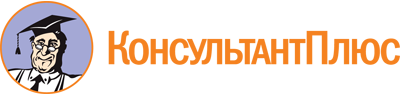 Закон Брянской области от 03.11.1997 N 28-З
(ред. от 26.12.2022)
"О законах Брянской области и иных нормативных правовых актах Брянской области"
(принят Брянской областной Думой 23.10.1997)Документ предоставлен КонсультантПлюс

www.consultant.ru

Дата сохранения: 10.06.2023
 3 ноября 1997 годаN 28-ЗСписок изменяющих документов(в ред. Законов Брянской области от 03.04.1998 N 11-З,от 12.02.2001 N 2-З, от 17.05.2001 N 34-З, от 08.10.2003 N 58-З,от 28.12.2005 N 98-З, от 09.08.2006 N 70-З, от 04.05.2009 N 34-З,от 02.02.2012 N 4-З, от 06.02.2012 N 5-З, от 20.12.2012 N 93-З,от 31.07.2013 N 55-З, от 10.12.2013 N 112-З, от 01.08.2014 N 57-З,от 10.08.2015 N 68-З, от 06.11.2015 N 97-З, от 05.04.2016 N 17-З,от 31.01.2017 N 2-З, от 29.01.2018 N 4-З, от 29.10.2018 N 83-З,от 28.10.2019 N 92-З, от 30.03.2020 N 27-З, от 26.12.2022 N 111-З)